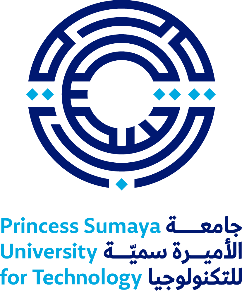 نموذج عقد ندوة علميةالجزء الخاص بالباحث:الجزء الخاص بالباحث:الجزء الخاص بالباحث:الجزء الخاص بالباحث:اسم الباحث: القسم:الكلية: الجامعة: الرقم الوظيفي/الجامعي:رقم الهاتف:البريد الإلكتروني:عنوان الندوة/البحث:الجزء الخاص بالقسم والكلية:الجزء الخاص بالقسم والكلية:الجزء الخاص بالقسم والكلية:الجزء الخاص بالقسم والكلية:الجزء الخاص بالقسم والكلية:الجزء الخاص بالقسم والكلية:الجزء الخاص بالقسم والكلية:الجزء الخاص بالقسم والكلية:موعد الندوة:الساعة:اليوم:التاريخ:...../...../.....الحضور المتوقع للندوة:   الحضور المتوقع للندوة:    القسم     الكلية     الجامعة     الجامعة     غير ذلك: غير ذلك:مكان انعقاد الندوة:مكان انعقاد الندوة:أسباب الندوة:    نشاط لجنة البحث العلمي في الكلية.   ندوة لغايات الحصول على دعم حضور مؤتمر.أسباب الندوة:    نشاط لجنة البحث العلمي في الكلية.   ندوة لغايات الحصول على دعم حضور مؤتمر.أسباب الندوة:    نشاط لجنة البحث العلمي في الكلية.   ندوة لغايات الحصول على دعم حضور مؤتمر.أسباب الندوة:    نشاط لجنة البحث العلمي في الكلية.   ندوة لغايات الحصول على دعم حضور مؤتمر.أسباب الندوة:    نشاط لجنة البحث العلمي في الكلية.   ندوة لغايات الحصول على دعم حضور مؤتمر.أسباب الندوة:    نشاط لجنة البحث العلمي في الكلية.   ندوة لغايات الحصول على دعم حضور مؤتمر.أسباب الندوة:    نشاط لجنة البحث العلمي في الكلية.   ندوة لغايات الحصول على دعم حضور مؤتمر.أسباب الندوة:    نشاط لجنة البحث العلمي في الكلية.   ندوة لغايات الحصول على دعم حضور مؤتمر.اسم المؤتمر :اسم المؤتمر :   أسباب أخرى:   أسباب أخرى:رئيس القسم:رئيس القسم:  موافق          موافق          موافق         غير موافق غير موافق غير موافقتوقيع رئيس القسم:                توقيع رئيس القسم:                التاريخ:...../...../........../...../.....عميد الكلية:عميد الكلية:  موافق          موافق          موافق         غير موافق غير موافق غير موافقتوقيع العميد:                توقيع العميد:                التاريخ:...../...../........../...../.....الجزء الخاص بعمادة البحث العلمي:الجزء الخاص بعمادة البحث العلمي:الجزء الخاص بعمادة البحث العلمي:الجزء الخاص بعمادة البحث العلمي:عميد كلية البحث العلمي:  موافق         غير موافق غير موافقتوقيع العميد:                التاريخ:...../...../.....